   Nr.26168//29.09.2020ANUNŢ PRIVIND OCUPAREA FĂRĂ CONCURS APOSTURILOR  VACANTE Direcția de Sănătate Publică a județului Timiş, cu sediul în Timişoara, Str.Lenau nr.10,telefon 0256/ 494680 interior 120, Fax: 0256/494667, județul Timiş,în baza prevederilor Ordinului Ministerului Sănătății nr.905/26.05.2020 pentru aprobarea Metodologiei privind ocuparea, fără concurs, a posturilor vacante sau temporar vacante din cadrul Ministerului Sănătății și unităților aflate în subordinea, coordonarea și sub autoritatea Ministerului Sănătății, inclusiv funcțiile publice de execuție și conducere, pe perioadă determinată, în contextul instituirii stării de alertă pe teritoriul României, conform art.11 din Legea nr.55/2020 privind unele măsuri pentru prevenirea și  combaterea efectelor pandemiei de COVID-19, cu modificari si completari ulterioare angajează pe perioadă determinată, fără concurs, pe perioada stării de alertă cu încetare de drept a contractului individual de muncă în cel mult 30 de zile de la data încetării stării de alertă,  următoarele categorii de personal contractual:la Compartimentul de supraveghere epidemiologică şi control boli transmisibile:- 1 post de medic primar în specialitatea epidemiologie- 9 posturi asistent medical cu studii PL igienă/medicină generalăla Compartimentul de evaluare a factorilor de risc din mediul de viață și muncă:- 2 posturi de medic primar   în specialitatea igienă- 3 posturi  de asistent medical cu studii PL igienă/medicină generală.La Compartimentul de evaluare si promovare a sănătății:-1 post de psiholog practicantLa Compartimentul Secretariat/registratură1  post de șofer ICondiții generale de participare:Candidații trebuie să îndeplinească următoarele condiții:
a) are cetăţenia română, cetăţenie a altor state membre ale Uniunii Europene sau a statelor aparţinând Spaţiului Economic European şi domiciliul în România;
b) cunoaşte limba română, scris şi vorbit;
c) are vârsta minimă reglementată de prevederile legale;
d) are capacitate deplină de exerciţiu;
e) are o stare de sănătate corespunzătoare postului pentru care candidează, atestată pe baza adeverinţei medicale eliberate de medicul de familie sau de unităţile sanitare abilitate;
f) îndeplineşte condiţiile de studii şi, după caz, de vechime sau alte condiţii specifice potrivit cerinţelor postului scos la concurs;
g) nu a fost condamnată definitiv pentru săvârşirea unei infracţiuni contra umanităţii, contra statului ori contra autorităţii, de serviciu sau în legătură cu serviciul, care împiedică înfăptuirea justiţiei, de fals ori a unor fapte de corupţie sau a unei infracţiuni săvârşite cu intenţie, care ar face-o incompatibilă cu exercitarea funcţiei, cu excepţia situaţiei în care a intervenit reabilitarea.Conditii specifice pentru posturile de medici specialisti/primari : - studii universitare de licență absolvite cu diplomă, respectiv studii superioare de lungă durată, absolvite cu diplomă de licență sau echivalentă-diploma de licență în sănătate cu specializare în medicină-să fie confirmați prin Ordin M.S. in specialitățile epidemiologie/igienă           Dosarele vor  conține următoarele documente:a)– cererea, în care se menţionează postul pentru care doreşte să concureze, însoţită de declaraţia privind consimţământul pentru prelucrarea datelor cu caracter personal conform prevederilor Legii nr. 190/2018 privind măsuri de punere în aplicare a Regulamentului (UE) 2016/679 al Parlamentului European şi al Consiliului din 27 aprilie 2016 privind protecţia persoanelor fizice în ceea ce priveşte prelucrarea datelor cu caracter personal şi privind libera circulaţie a acestor date şi de abrogare a Directivei 95/46/CE (Regulamentul general privind protecţia datelor), cu modificările ulterioare – (anexele nr. 2 şi 5 la prezenta metodologie);b)– copia actului de identitate în termen de valabilitate, certificat de naştere, certificat de căsătorie, după caz;c)– copiile documentelor care să ateste nivelul studiilor şi ale altor acte care atestă efectuarea unor specializări, precum şi copiile documentelor care atestă îndeplinirea condiţiilor specifice ale postului (diploma de licenţă de doctor-medic,  copie a certificatului de medic primar/specialist  în specialitatea postului;d)– copia carnetului de muncă sau, după caz, adeverinţe care atestă vechimea în muncă, în meserie şi/sau în specialitatea studiilor, în copie;e)– cazierul judiciar sau o declaraţie pe propria răspundere că nu are antecedente penale care să îl facă incompatibil cu funcţia pentru care candidează – (anexa nr. 3 la prezenta metodologie);f)– adeverinţa medicală eliberată de medicul de familie sau certificat medical din care să rezulte că este apt din punct de vedere fizic şi neuropsihic pentru exercitarea activităţii pentru postul pentru care candidează (se acceptă şi documentul primit pe e-mail de la medicul de familie al candidatului);g)– curriculum vitae, model comun european;h)– declaraţie pe propria răspundere că este/nu este încadrat/încadrată la o altă instituţie publică sau privată şi nu se află în situaţia de carantină sau izolare la domiciliu – (anexa nr. 4 la prezenta metodologie);i)- copia certificatului de membru al organizației profesionale cu viza pe anul în curs;j)- dovada/înscrisul din care să rezulte ca nu i-a fost aplicată una dintre sancțiunile prevăzute la art.455 alin.(1) lit.e din Legea nr.95/2006, republicată, privind reforma în domeniul sănătații, cu modificările și completările ulterioare;Conditii specifice pentru posturile de asistenți medicali igienă/MG -Diplomă de şcoală sanitară postliceală sau echivalentă sau diplomă de studii postliceale prin echivalare conform HF nr.797/1997 ;
-Vechime minim 6 luni in specialitatea studiilor necesare ocupării posturilor: igienă/MG;
         Dosarul de înscriere va conține în mod obligatoriu următoarele documente:
a)– cererea, în care se menţionează postul pentru care doreşte să concureze, însoţită de declaraţia privind consimţământul pentru prelucrarea datelor cu caracter personal conform prevederilor Legii nr. 190/2018 privind măsuri de punere în aplicare a Regulamentului (UE) 2016/679 al Parlamentului European şi al Consiliului din 27 aprilie 2016 privind protecţia persoanelor fizice în ceea ce priveşte prelucrarea datelor cu caracter personal şi privind libera circulaţie a acestor date şi de abrogare a Directivei 95/46/CE (Regulamentul general privind protecţia datelor), cu modificările ulterioare – (anexele nr. 2 şi 5 la prezenta metodologie);b)– copia actului de identitate în termen de valabilitate, certificat de naştere, certificat de căsătorie, după caz;c)– copiile documentelor care să ateste nivelul studiilor şi ale altor acte care atestă efectuarea unor specializări, precum şi copiile documentelor care atestă îndeplinirea condiţiilor specifice ale postului;d)– copia carnetului de muncă sau, după caz, adeverinţe care atestă vechimea în muncă, în meserie şi/sau în specialitatea studiilor, în copie;e)– cazierul judiciar sau o declaraţie pe propria răspundere că nu are antecedente penale care să îl facă incompatibil cu funcţia pentru care candidează – (anexa nr. 3 la prezenta metodologie);f)– adeverinţa medicală eliberată de medicul de familie sau certificat medical din care să rezulte că este apt din punct de vedere fizic şi neuropsihic pentru exercitarea activităţii pentru postul pentru care candidează (se acceptă şi documentul primit pe e-mail de la medicul de familie al candidatului);g)– curriculum vitae, model comun european;h)– declaraţie pe propria răspundere că este/nu este încadrat/încadrată la o altă instituţie publică sau privată şi nu se află în situaţia de carantină sau izolare la domiciliu – (anexa nr. 4 la prezenta metodologie);i) certificatul de membru al organizației profesionale emise de organizatia profesionala din care face parte candidatul: OAMGMAMR–cu viza la zi.Conditii specifice pentru postul de psiholog practicant la Compartimentul de evaluare și promovare a sănătății- diplomă de licență în specialitate- 1 an vechime ca psiholog stagiar              Dosarul de înscriere va conține în mod obligatoriu următoarele documente:a)– cererea, în care se menţionează postul pentru care doreşte să concureze, însoţită de declaraţia privind consimţământul pentru prelucrarea datelor cu caracter personal conform prevederilor Legii nr. 190/2018 privind măsuri de punere în aplicare a Regulamentului (UE) 2016/679 al Parlamentului European şi al Consiliului din 27 aprilie 2016 privind protecţia persoanelor fizice în ceea ce priveşte prelucrarea datelor cu caracter personal şi privind libera circulaţie a acestor date şi de abrogare a Directivei 95/46/CE (Regulamentul general privind protecţia datelor), cu modificările ulterioare - anexele nr.2 şi 5 la prezenta metodologie;b)– copia actului de identitate în termen de valabilitate, certificat de naştere, certificat de căsătorie, după caz;c)– copiile documentelor care să ateste nivelul studiilor şi ale altor acte care atestă efectuarea unor specializări, precum şi copiile documentelor care atestă îndeplinirea condiţiilor specifice ale postului;d)– copia carnetului de muncă sau, după caz, adeverinţe care atestă vechimea în muncă, în meserie şi/sau în specialitatea studiilor, în copie;e)– cazierul judiciar sau o declaraţie pe propria răspundere că nu are antecedente penale care să îl facă incompatibil cu funcţia pentru care candidează - anexa nr. 3 la prezenta metodologie;f)– adeverinţa medicală eliberată de medicul de familie sau certificat medical din care să rezulte că este apt din punct de vedere fizic şi neuropsihic pentru exercitarea activităţii pentru postul pentru care candidează (se acceptă şi documentul primit pe e-mail de la medicul de familie al candidatului);g)– curriculum vitae, model comun european;h)– declarație  pe propria răspundere că este/nu este încadrat/încadrată la o altă instituţie publică sau rivate şi nu se află în situaţia de carantină sau izolare la domiciliu – anexa nr. 4 la prezenta metodologie;i) certificatul de membru al organizației profesionale emise de organizatia profesionala din care face parte candidatul: Colegiul Psihologilor din România–cu viza la zi.Conditii specifice pentru postul de şofer I la Serviciul Administrativ/mentenanță:- diploma de bacalaureat- 3 ani vechime ca sofer profesionist
- Permis de conducere şofer profesionist            Dosarul de înscriere va conține în mod obligatoriu următoarele documente:a)– cererea, în care se menţionează postul pentru care doreşte să concureze, însoţită de declaraţia privind consimţământul pentru prelucrarea datelor cu caracter personal conform prevederilor Legii nr. 190/2018 privind măsuri de punere în aplicare a Regulamentului (UE) 2016/679 al Parlamentului European şi al Consiliului din 27 aprilie 2016 privind protecţia persoanelor fizice în ceea ce priveşte prelucrarea datelor cu caracter personal şi privind libera circulaţie a acestor date şi de abrogare a Directivei 95/46/CE (Regulamentul general privind protecţia datelor), cu modificările ulterioare - anexele nr.2 şi 5 la prezenta metodologie;b)– copia actului de identitate în termen de valabilitate, certificat de naştere, certificat de căsătorie, după caz;c)– copiile documentelor care să ateste nivelul studiilor şi ale altor acte care atestă efectuarea unor specializări, precum şi copiile documentelor care atestă îndeplinirea condiţiilor specifice ale postului;d)– copia carnetului de muncă sau, după caz, adeverinţe care atestă vechimea în muncă, în meserie şi/sau în specialitatea studiilor, în copie;e)– cazierul judiciar sau o declaraţie pe propria răspundere că nu are antecedente penale care să îl facă incompatibil cu funcţia pentru care candidează - anexa nr. 3 la prezenta metodologie;f)– adeverinţa medicală eliberată de medicul de familie sau certificat medical din care să rezulte că este apt din punct de vedere fizic şi neuropsihic pentru exercitarea activităţii pentru postul pentru care candidează (se acceptă şi documentul primit pe e-mail de la medicul de familie al candidatului);g)– curriculum vitae, model comun european;h)– declarație  pe propria răspundere că este/nu este încadrat/încadrată la o altă instituţie publică sau rivate şi nu se află în situaţia de carantină sau izolare la domiciliu – anexa nr. 4 la prezenta metodologie;        Copiile documentelor enumerate mai sus vor fi semnate de către titular pe fiecare pagină pentru conformitate cu originalul și vor fi transmise în format electronic (scanat) pe adresa de e-mail: resurseumane@dsptimis.ro în perioada 30.09.2020-01.10. 2020 până la ora 16.         Documentele de înscriere se pot depune și la secretariatul comisiei în perioada 30.09.2020-01.10. 2020 între orele 10,00-16,00 cu rugămintea să respectați măsurile de preventive impuse: păstrarea distanței și purtarea măștii de protecție.         Rezultatul selecției  dosarelor se va afișa în data de 02.10.2020 cu specificarea datei de organizare a probei de interviu, în cazul în care sunt admiși mai mulți candidați pe post la selecția dosarelor.           Relaţii suplimentare la  telefon: 0256/494680, interior 120.MINISTERUL SĂNĂTĂȚIIDIRECŢIA DE SĂNĂTATE PUBLICĂ A JUDEȚULUI TIMIŞ300029 TIMIŞOARA, STR. LENAU NR.10TEL: 0256 494680 FAX: 0256-494667Cod fiscal:  11292024Nr. operator de date cu caracter personal-34022Website: www.dsptimis.roe-mail dspj.timis@dsptimis.roBiroul RUNOSTel: 0256 494680 int 120  Fax: 0256 221029e-mail  resurseumane@dsptimis.roresurseumane_salarizare@dsptimis.ro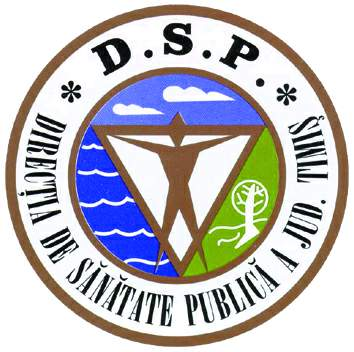 